NOM:Confegir paraules amb un joc:Paraules de dos síl·labes:JOC:http://www.xtec.cat/~malegri2/lim/confegirlletres2.html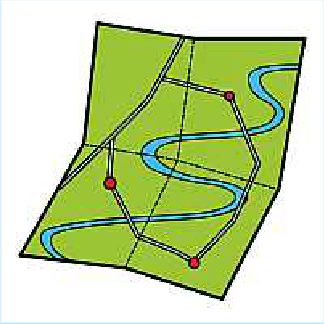 MAPA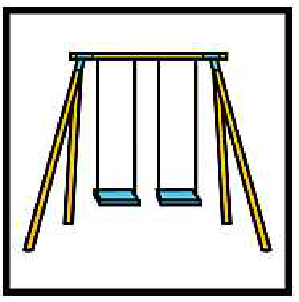 PATI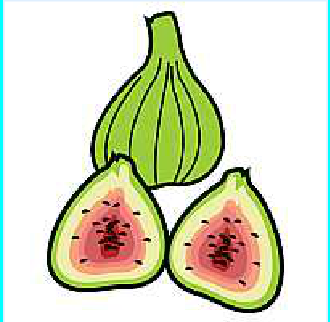 FIGA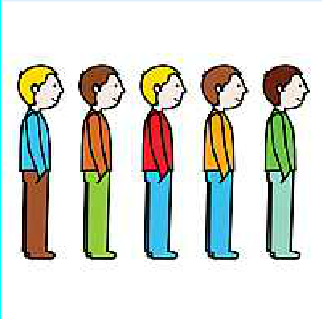 FILA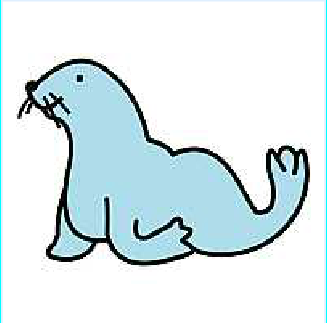 FOCA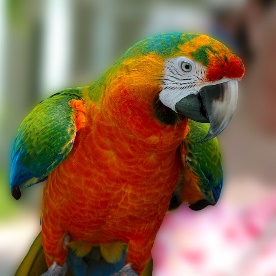 LLORO